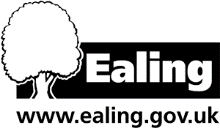 Model release for photographs for school children ToName of parent or guardian:Name of parent or guardian:Name of parent or guardian:Name of parent or guardian:Name of parent or guardian:Name of parent or guardian:orHeadteacher:Headteacher:Headteacher:Headteacher:Name of child (if applicable):Name of child (if applicable):Name of child (if applicable):Name of child (if applicable):Name of child (if applicable):Name of child (if applicable):School:School:Location:Location:Location:The London Borough of Ealing would like to take photographs and videos of pupils at your child’s school. These photographs and videos may be published in our printed publications, on our internet website, or in external publications.The London Borough of Ealing would like to take photographs and videos of pupils at your child’s school. These photographs and videos may be published in our printed publications, on our internet website, or in external publications.The London Borough of Ealing would like to take photographs and videos of pupils at your child’s school. These photographs and videos may be published in our printed publications, on our internet website, or in external publications.The London Borough of Ealing would like to take photographs and videos of pupils at your child’s school. These photographs and videos may be published in our printed publications, on our internet website, or in external publications.The London Borough of Ealing would like to take photographs and videos of pupils at your child’s school. These photographs and videos may be published in our printed publications, on our internet website, or in external publications.The London Borough of Ealing would like to take photographs and videos of pupils at your child’s school. These photographs and videos may be published in our printed publications, on our internet website, or in external publications.The London Borough of Ealing would like to take photographs and videos of pupils at your child’s school. These photographs and videos may be published in our printed publications, on our internet website, or in external publications.The London Borough of Ealing would like to take photographs and videos of pupils at your child’s school. These photographs and videos may be published in our printed publications, on our internet website, or in external publications.The London Borough of Ealing would like to take photographs and videos of pupils at your child’s school. These photographs and videos may be published in our printed publications, on our internet website, or in external publications.The London Borough of Ealing would like to take photographs and videos of pupils at your child’s school. These photographs and videos may be published in our printed publications, on our internet website, or in external publications.The London Borough of Ealing would like to take photographs and videos of pupils at your child’s school. These photographs and videos may be published in our printed publications, on our internet website, or in external publications.The London Borough of Ealing would like to take photographs and videos of pupils at your child’s school. These photographs and videos may be published in our printed publications, on our internet website, or in external publications.Before taking any photographs and videos of your child we need your permission. Please answer questions 1 and 2 below, then sign and date the form where indicated. Please return the completed form to your child’s school as soon as possible.Before taking any photographs and videos of your child we need your permission. Please answer questions 1 and 2 below, then sign and date the form where indicated. Please return the completed form to your child’s school as soon as possible.Before taking any photographs and videos of your child we need your permission. Please answer questions 1 and 2 below, then sign and date the form where indicated. Please return the completed form to your child’s school as soon as possible.Before taking any photographs and videos of your child we need your permission. Please answer questions 1 and 2 below, then sign and date the form where indicated. Please return the completed form to your child’s school as soon as possible.Before taking any photographs and videos of your child we need your permission. Please answer questions 1 and 2 below, then sign and date the form where indicated. Please return the completed form to your child’s school as soon as possible.Before taking any photographs and videos of your child we need your permission. Please answer questions 1 and 2 below, then sign and date the form where indicated. Please return the completed form to your child’s school as soon as possible.Before taking any photographs and videos of your child we need your permission. Please answer questions 1 and 2 below, then sign and date the form where indicated. Please return the completed form to your child’s school as soon as possible.Before taking any photographs and videos of your child we need your permission. Please answer questions 1 and 2 below, then sign and date the form where indicated. Please return the completed form to your child’s school as soon as possible.Before taking any photographs and videos of your child we need your permission. Please answer questions 1 and 2 below, then sign and date the form where indicated. Please return the completed form to your child’s school as soon as possible.Before taking any photographs and videos of your child we need your permission. Please answer questions 1 and 2 below, then sign and date the form where indicated. Please return the completed form to your child’s school as soon as possible.Before taking any photographs and videos of your child we need your permission. Please answer questions 1 and 2 below, then sign and date the form where indicated. Please return the completed form to your child’s school as soon as possible.Before taking any photographs and videos of your child we need your permission. Please answer questions 1 and 2 below, then sign and date the form where indicated. Please return the completed form to your child’s school as soon as possible.Where group shots are organised and individual children cannot be easily identified, headteachers must find out whether any parents are unwilling for their child to be in the photograph. In this instance we ask the headteacher to answer declaration 4 below and sign the consent form. Headteachers should return the completed form to the address shown below.Where group shots are organised and individual children cannot be easily identified, headteachers must find out whether any parents are unwilling for their child to be in the photograph. In this instance we ask the headteacher to answer declaration 4 below and sign the consent form. Headteachers should return the completed form to the address shown below.Where group shots are organised and individual children cannot be easily identified, headteachers must find out whether any parents are unwilling for their child to be in the photograph. In this instance we ask the headteacher to answer declaration 4 below and sign the consent form. Headteachers should return the completed form to the address shown below.Where group shots are organised and individual children cannot be easily identified, headteachers must find out whether any parents are unwilling for their child to be in the photograph. In this instance we ask the headteacher to answer declaration 4 below and sign the consent form. Headteachers should return the completed form to the address shown below.Where group shots are organised and individual children cannot be easily identified, headteachers must find out whether any parents are unwilling for their child to be in the photograph. In this instance we ask the headteacher to answer declaration 4 below and sign the consent form. Headteachers should return the completed form to the address shown below.Where group shots are organised and individual children cannot be easily identified, headteachers must find out whether any parents are unwilling for their child to be in the photograph. In this instance we ask the headteacher to answer declaration 4 below and sign the consent form. Headteachers should return the completed form to the address shown below.Where group shots are organised and individual children cannot be easily identified, headteachers must find out whether any parents are unwilling for their child to be in the photograph. In this instance we ask the headteacher to answer declaration 4 below and sign the consent form. Headteachers should return the completed form to the address shown below.Where group shots are organised and individual children cannot be easily identified, headteachers must find out whether any parents are unwilling for their child to be in the photograph. In this instance we ask the headteacher to answer declaration 4 below and sign the consent form. Headteachers should return the completed form to the address shown below.Where group shots are organised and individual children cannot be easily identified, headteachers must find out whether any parents are unwilling for their child to be in the photograph. In this instance we ask the headteacher to answer declaration 4 below and sign the consent form. Headteachers should return the completed form to the address shown below.Where group shots are organised and individual children cannot be easily identified, headteachers must find out whether any parents are unwilling for their child to be in the photograph. In this instance we ask the headteacher to answer declaration 4 below and sign the consent form. Headteachers should return the completed form to the address shown below.Where group shots are organised and individual children cannot be easily identified, headteachers must find out whether any parents are unwilling for their child to be in the photograph. In this instance we ask the headteacher to answer declaration 4 below and sign the consent form. Headteachers should return the completed form to the address shown below.Where group shots are organised and individual children cannot be easily identified, headteachers must find out whether any parents are unwilling for their child to be in the photograph. In this instance we ask the headteacher to answer declaration 4 below and sign the consent form. Headteachers should return the completed form to the address shown below.Please circleMay we use your child’s photograph in printed publications produced by the London Borough of Ealing?May we use your child’s photograph in printed publications produced by the London Borough of Ealing?May we use your child’s photograph in printed publications produced by the London Borough of Ealing?May we use your child’s photograph in printed publications produced by the London Borough of Ealing?May we use your child’s photograph in printed publications produced by the London Borough of Ealing?May we use your child’s photograph in printed publications produced by the London Borough of Ealing?May we use your child’s photograph in printed publications produced by the London Borough of Ealing?May we use your child’s photograph in printed publications produced by the London Borough of Ealing?May we use your child’s photograph in printed publications produced by the London Borough of Ealing?May we use your child’s photograph in printed publications produced by the London Borough of Ealing?May we use your child’s photograph in printed publications produced by the London Borough of Ealing?
Yes / NoMay we use your child’s photograph and videos on our internet website?May we use your child’s photograph and videos on our internet website?May we use your child’s photograph and videos on our internet website?May we use your child’s photograph and videos on our internet website?May we use your child’s photograph and videos on our internet website?May we use your child’s photograph and videos on our internet website?May we use your child’s photograph and videos on our internet website?May we use your child’s photograph and videos on our internet website?May we use your child’s photograph and videos on our internet website?May we use your child’s photograph and videos on our internet website?May we use your child’s photograph and videos on our internet website?Yes / NoMay we use your child’s photograph and videos to publicise the work of the council in external publications e.g. The Ealing Gazette?May we use your child’s photograph and videos to publicise the work of the council in external publications e.g. The Ealing Gazette?May we use your child’s photograph and videos to publicise the work of the council in external publications e.g. The Ealing Gazette?May we use your child’s photograph and videos to publicise the work of the council in external publications e.g. The Ealing Gazette?May we use your child’s photograph and videos to publicise the work of the council in external publications e.g. The Ealing Gazette?May we use your child’s photograph and videos to publicise the work of the council in external publications e.g. The Ealing Gazette?May we use your child’s photograph and videos to publicise the work of the council in external publications e.g. The Ealing Gazette?May we use your child’s photograph and videos to publicise the work of the council in external publications e.g. The Ealing Gazette?May we use your child’s photograph and videos to publicise the work of the council in external publications e.g. The Ealing Gazette?May we use your child’s photograph and videos to publicise the work of the council in external publications e.g. The Ealing Gazette?May we use your child’s photograph and videos to publicise the work of the council in external publications e.g. The Ealing Gazette?Yes / NoI have established which parents are happy for their children to take part in photographs for use the London Borough of Ealing’s printed publications and/or on their internet website.I have established which parents are happy for their children to take part in photographs for use the London Borough of Ealing’s printed publications and/or on their internet website.I have established which parents are happy for their children to take part in photographs for use the London Borough of Ealing’s printed publications and/or on their internet website.I have established which parents are happy for their children to take part in photographs for use the London Borough of Ealing’s printed publications and/or on their internet website.I have established which parents are happy for their children to take part in photographs for use the London Borough of Ealing’s printed publications and/or on their internet website.I have established which parents are happy for their children to take part in photographs for use the London Borough of Ealing’s printed publications and/or on their internet website.I have established which parents are happy for their children to take part in photographs for use the London Borough of Ealing’s printed publications and/or on their internet website.I have established which parents are happy for their children to take part in photographs for use the London Borough of Ealing’s printed publications and/or on their internet website.I have established which parents are happy for their children to take part in photographs for use the London Borough of Ealing’s printed publications and/or on their internet website.I have established which parents are happy for their children to take part in photographs for use the London Borough of Ealing’s printed publications and/or on their internet website.I have established which parents are happy for their children to take part in photographs for use the London Borough of Ealing’s printed publications and/or on their internet website.

Yes / NoPlease note that websites can be viewed throughout the world and not just in Britain where British law applies.Please note that websites can be viewed throughout the world and not just in Britain where British law applies.Please note that websites can be viewed throughout the world and not just in Britain where British law applies.Please note that websites can be viewed throughout the world and not just in Britain where British law applies.Please note that websites can be viewed throughout the world and not just in Britain where British law applies.Please note that websites can be viewed throughout the world and not just in Britain where British law applies.Please note that websites can be viewed throughout the world and not just in Britain where British law applies.Please note that websites can be viewed throughout the world and not just in Britain where British law applies.Please note that websites can be viewed throughout the world and not just in Britain where British law applies.Please note that websites can be viewed throughout the world and not just in Britain where British law applies.Please note that websites can be viewed throughout the world and not just in Britain where British law applies.Please note that websites can be viewed throughout the world and not just in Britain where British law applies.This form is valid for four years from the date of signing. Renewed consent will be sought if the photograph(s) are to be re-used after the expiry date.This form is valid for four years from the date of signing. Renewed consent will be sought if the photograph(s) are to be re-used after the expiry date.This form is valid for four years from the date of signing. Renewed consent will be sought if the photograph(s) are to be re-used after the expiry date.This form is valid for four years from the date of signing. Renewed consent will be sought if the photograph(s) are to be re-used after the expiry date.This form is valid for four years from the date of signing. Renewed consent will be sought if the photograph(s) are to be re-used after the expiry date.This form is valid for four years from the date of signing. Renewed consent will be sought if the photograph(s) are to be re-used after the expiry date.This form is valid for four years from the date of signing. Renewed consent will be sought if the photograph(s) are to be re-used after the expiry date.This form is valid for four years from the date of signing. Renewed consent will be sought if the photograph(s) are to be re-used after the expiry date.This form is valid for four years from the date of signing. Renewed consent will be sought if the photograph(s) are to be re-used after the expiry date.This form is valid for four years from the date of signing. Renewed consent will be sought if the photograph(s) are to be re-used after the expiry date.This form is valid for four years from the date of signing. Renewed consent will be sought if the photograph(s) are to be re-used after the expiry date.This form is valid for four years from the date of signing. Renewed consent will be sought if the photograph(s) are to be re-used after the expiry date.Signature:Signature:Signature:Signature:Date: